PREDSEDA NÁRODNEJ RADY SLOVENSKEJ REPUBLIKYČíslo: CRD-1013/2023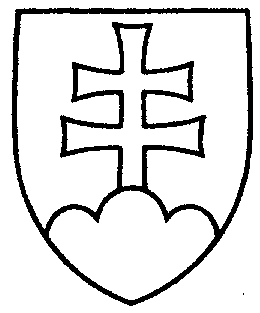 1742ROZHODNUTIEPREDSEDU NÁRODNEJ RADY SLOVENSKEJ REPUBLIKYz 19. apríla 2023o pridelení návrhu zákona, podaného poslancami Národnej rady Slovenskej republiky na prerokovanie výborom Národnej rady Slovenskej republiky	N a v r h u j e m	Národnej rade Slovenskej republiky	A.  p r i d e l i ť	návrh poslancov Národnej rady Slovenskej republiky Jany BITTÓ CIGÁNIKOVEJ, Jarmily HALGAŠOVEJ a Branislava GRÖHLINGA na vydanie zákona, ktorým sa dopĺňa zákon Slovenskej národnej rady č. 73/1986 Zb. o umelom prerušení tehotenstva v znení neskorších predpisov (tlač 1679), doručený 14. apríla 2023                               	na prerokovanie	Ústavnoprávnemu výboru Národnej rady Slovenskej republiky a 	Výboru Národnej rady Slovenskej republiky pre zdravotníctvo; 	B.  u r č i ť	a) k návrhu zákona ako gestorský Výbor Národnej rady Slovenskej republiky pre zdravotníctvo,                                                               	 b) lehotu na prerokovanie návrhu zákona v druhom čítaní vo výbore                            do 30 dní a v gestorskom výbore  do 32 dní od prerokovania návrhu zákona v Národnej rade Slovenskej republiky v prvom čítaní.                 v z. Gábor   G r e n d e l   v. r.  